2019-2020 MEMBERSHIP APPLICATION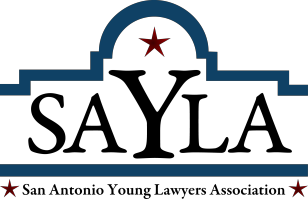 All potential SAYLA members are urged to visit the SAYLA website, http://www.sayla.org/membership to become a member. The SAYLA website is convenient, secure, and minimizes SAYLA's impact on the environment. In the event you do not wish to sign up online, please complete the following information, and please return this form to Cassie Garza at cassie.sayla@gmail.com. Please send a check made payable to SAYLA to the P.O. Box listed below.SEND NOTICE AND DUES TO:	Membership Status	DuesSan Antonio Young Lawyers Association P.O. Box 6344San Antonio, TX 78209__Regular	$60.00__Solo Practitioner	$35.00   __Govt./Non-Profit Employee	$35.00__Law Student One Year Membership	$25.00__Law Student 3 Years	$50.00__Law Student 4 Years (Night Students)	$50.00__Affiliate Membership	$60.00plus 		SAYLF Donation*	$10.00TOTAL DUE:	$ 	* The San Antonio Young Lawyers Foundation (SAYLF) is the charitable arm of the San Antonio Young Lawyers Association (SAYLA). Any contributions made to SAYLF are tax deductible. Please consult your tax professional.Check #:  			Cash: 	 	  	Credit card payments can be made at www.sayla.orgPlease contact Cassie Garza at cassie.sayla@gmail.com if you have any questions. For more information on committee and volunteer opportunities, please visit our website, WWW.SAYLA.ORG.FIRST NAMEMIDDLE INITIALLAST NAMEEMPLOYERADDRESSCITY, STATE, ZIPWORK COUNTYRESIDENCE COUNTYPHONE NUMBERFAX NUMBERE-MAIL ADDRESSTEXAS BAR NO.YEAR LICENSEDDATE OF BIRTHLAW SCHOOLPRACTICE AREA(S)COMMITTEE PREFERENCE(S)(check as many as you desire) Social  Social COMMITTEE PREFERENCE(S)(check as many as you desire) Community Service Community ServiceCOMMITTEE PREFERENCE(S)(check as many as you desire) Professional Development Professional Development